HUBUNGAN PEMAHAMAN UTANG DAGANG DENGAN  KEMAMPUAN SISWA MENGELOLA KARTU UTANGPADA KELAS XI SMK SWASTA NUR AZIZITANJUNG MORAWA TA.2017 / 2018SKRIPSIOlehSEVI INDRIYANINPM : 141364068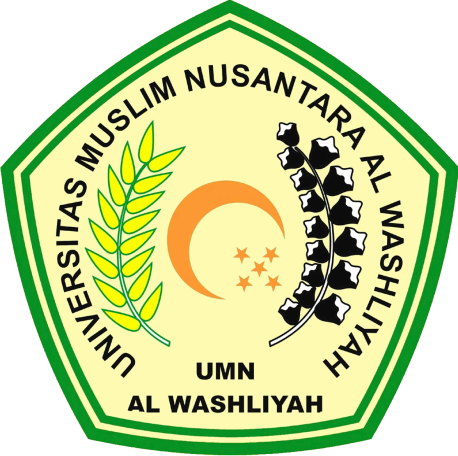 FAKULTAS KEGURUAN DAN ILMU PENDIDIKANUNIVERSITAS MUSLIM NUSANTARA AL-WASHLIYAH M E D A N2 0 1 8HUBUNGAN PEMAHAMAN UTANG DAGANG DENGAN  KEMAMPUAN SISWA MENGELOLA KARTU UTANGPADA KELAS XI SMK SWASTA NUR AZIZITANJUNG MORAWA TA.2017 / 2018Skripsi ini Diajukan untuk Melengkapi Tugas-tugas dan Memenuhi Syarat-syarat Guna Memperoleh Gelar Sarjana Pendidikan pada  Jurusan Pendidikan Ilmu Pengetahuan Sosial Program Studi Pendidikan Ekonomi Bidang Keahlian Pendidikan AkuntansiOlehSEVI INDRIYANINPM : 141364068FAKULTAS KEGURUAN DAN ILMU PENDIDIKANUNIVERSITAS MUSLIM NUSANTARA AL-WASHLIYAH M E D A N2 0 1 8